                                                      MATEŘSKÁ ŠKOLA, PRAHA 10, MILÁNSKÁ 472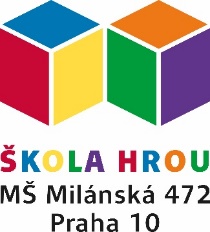 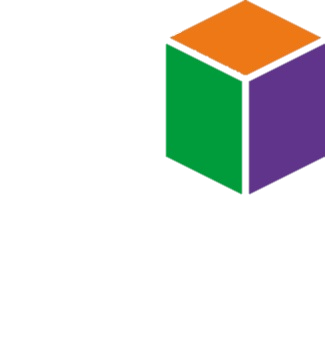 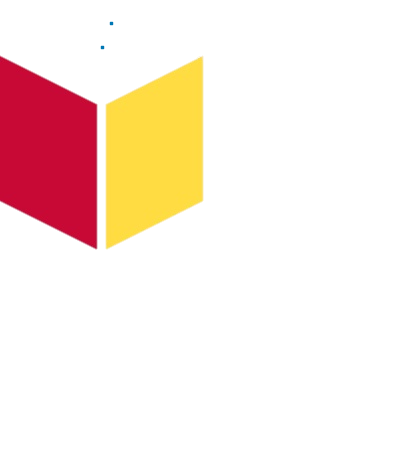 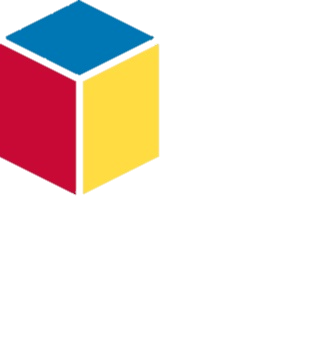 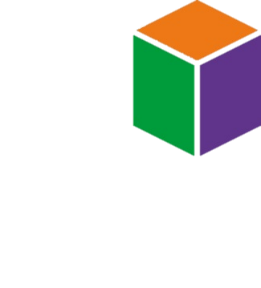 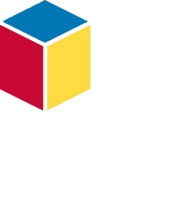 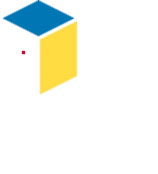 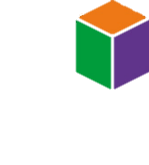 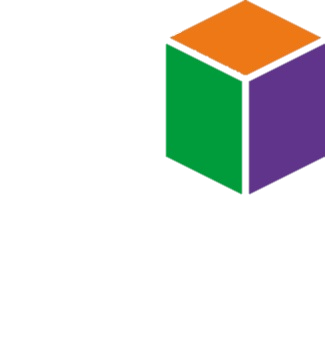 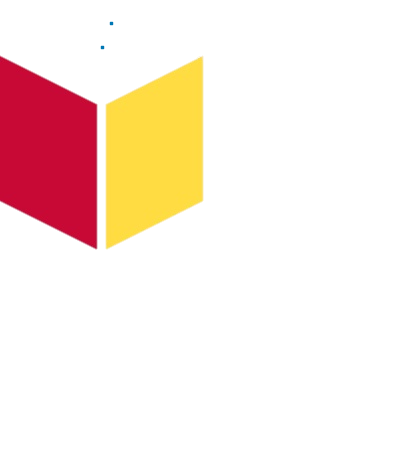 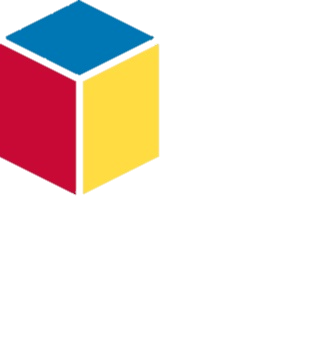 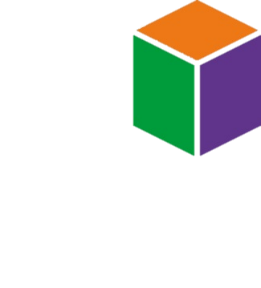 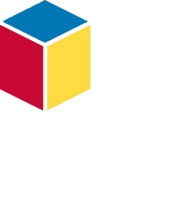 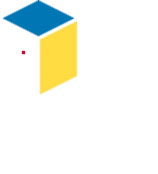 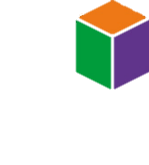 Web: ms-skolahrou.cz          Email: reditelka@ms-skolahrou.cz            IČO:  63831571           tel.: 274 869 130Prázdninový provoz v MŠ zřizovaných MČ Praha 15 ve šk.roce 2021/2022Vážení rodiče,v souladu s § 3 odst. 1 vyhlášky č.14/2005 Sb. o předškolním vzdělávání, ve znění pozdějších předpisů a po projednání se zřizovatelem MČ Praha 15 budou během prázdninových měsíců zajišťovat provoz mateřské školy takto (z kapacitních důvodů pouze pro své kmenové děti):Upozornění:V případě rekonstrukce školní kuchyně v naší MŠ by se prázdninový provoz pro děti uskutečnil zřejmě v jiné MŠ dle dohody se zřizovatelem. Ve spolupráci s ÚMČ Praha 15 byl zpracován projekt, ale informace k jeho realizaci přijdou až v průběhu příštího roku. Během prázdninových měsíců jsou realizovány práce na vnitřních i vnějších úpravách objektů mateřských škol a pracovníci školy si vybírají část dovolené. Provoz i kapacita MŠ jsou omezeny. Prázdninová docházka je určena pouze pro nejnaléhavější případy. Děti si také potřebují od školy odpočinout. Umožněte jim letní čas strávit s rodiči, prarodiči a širší rodinou, s přáteli. Pokud vám to vaše situace dovolí, využijte prázdniny a dovolenou k nezapomenutelným společným zážitkům nebo jiným prázdninovým aktivitám mimo školu. Pokud potřebujete zajistit prázdninový pobyt v MŠ (zaměstnání, rodinná situace apod.), využijte termín naší školy (11.7.-22.7.), která je pro vaše dítě kmenová. V případě potřeby jiného termínu využijte nabídku volnočasových organizací. Vaše dotazy vám zodpovím mailem nebo telefonicky, ev. osobně.Informace k přihlášení:Ve třídách budou od února seznamy k přihlášení dětí, které z naléhavých důvodů potřebují zajistit prázdninovou docházku a jsou v tomto školním roce přijaté do naší školy. Pro tyto kmenové děti není potřeba jiný zápis. Poslední možnost přihlášení je 30.5.21. Informace k platbě a provozu dostanou rodiče přihlášených dětí ve třídě v červnu.S dotazy se obracejte na mne nebo paní hospodářku.Mgr. Ilona Hulínová-Mihalcová, ředitelka školy     Mateřská škola (kmenová pro své přijaté děti)ProvozMŠ Libkovská + MŠ Boloňská1.7. – 15.7.2022MŠ Milánská 472  + MŠ Parmská 38811.7. – 22.7.2022MŠ Slunečnice + MŠ Parmská 38925.7. – 5.8.2022MŠ Horolezecká + MŠ Trhanovské nám.8.8. - 19.8.202222.8. – 31.8.2022      Ve všech mateřských školách bude zavřeno.22.8. – 31.8.2022      Ve všech mateřských školách bude zavřeno.